H adidas παρουσιάζει για πρώτη φορά στο ευρύ κοινό την τεχνολογία BOOST Light με το adizero Sub2Το adidas adizero Sub2 είναι το ελαφρύτερο και ταχύτερο running παπούτσι που έχει δημιουργήσει ποτέ η adidas -Με την τεχνολογία BOOST Light, το adizero Sub2 επαναπροσδιορίζει την ταχύτητα, τη σταθερότητα, την άνεση και την ανάλαφρη αίσθηση –Ο αθλητής της adidas, Wilson Kipsang θα αγωνιστεί στον Μαραθώνιο του Τόκιο για δεύτερη φορά φορώντας τα adidas adizero Sub2 -Ένα χρόνο μετά την επίτευξη του ταχύτερου χρόνου που καταγράφηκε σε αγώνα Μαραθωνίου επί Ιαπωνικού εδάφους, ο αθλητής της adidas, Wilson Kipsang επιστρέφει στο Τόκιο με την ελπίδα να σπάσει το προσωπικό του ρεκόρ φορώντας το πιο καινοτόμο, γρήγορο και ελαφρύ παπούτσι running, το adidas adizero Sub2. Για να γιορτάσει τη διάθεση του παπουτσιού για πρώτη φορά στο ευρύ κοινό, o Wilson θα δώσει το ειδικά σχεδιασμένο για την ημέρα του αγώνα μοντέλο στους ταχύτερους adidas Runners μετά τον τερματισμό τους στον Μαραθώνιο 2018 στο Τόκιο. Κατασκευασμένο ειδικά για τους κορυφαίους δρομείς την ημέρα του αγώνα, το adizero Sub2 είναι το πιο προηγμένο, γρήγορο και ελαφρύ παπούτσι που έχει δημιουργήσει η adidas. Διαθέτοντας την ολοκαίνουργια τεχνολογία BOOST Light, ο σχεδιασμός του παπουτσιού ήταν σε εξέλιξη από το 2012 σε συνεργασία με κορυφαίους αθλητές της adidas, συμπεριλαμβανομένου του ίδιου του Kipsang, ο οποίος έχει προπονηθεί με στόχο να τρέξει τον Μαραθώνιο σε λιγότερες από δύο ώρες. Μετά την ολοκλήρωση του Μαραθωνίου, οι καταναλωτές σε όλο τον κόσμο θα έχουν την ευκαιρία να αποκτήσουν το μοναδικό adizero Sub2.Αυτό το μοντέλο υψηλών επιδόσεων είναι φτιαγμένο για αγώνες δρόμου και προσφέρει το καλύτερο στον αθλητή. Το adidas adizero Sub2 έχει κατασκευαστεί για τους ταχύτερους δρομείς του πλανήτη διαθέτοντας ενδιάμεση σόλα με τεχνολογία BOOST Light, που συνδυάζει την κορυφαία επιστροφή ενέργειας με το πιο ελαφρύ BOOST της adidas. Εμπνευσμένο από την ελαφριά αίσθηση που δίνουν τα σύννεφα, το εμβληματικό σύστημα BOOST επαναπροσδιορίζεται και παρουσιάζεται για πρώτη φορά σε silver marble σχέδιο. Με επάνω μέρος κατασκευασμένο από το εξαιρετικά ελαφρύ ύφασμα με πλέξη μειωμένου βάρους εσωτερικών ενισχύσεων και προηγμένης τεχνολογίας Microfit, προσφέρει στους αθλητές κορυφαία υποστήριξη, άνεση και εφαρμογή. Στην εξωτερική σόλα η τεχνολογία Continental Microweb που αποτελεί εξέλιξη της τεχνολογίας Stretchweb, μεγιστοποιεί την πρόσφυση μειώνοντας την ολίσθηση ώστε οι αθλητές να μπορούν να τρέξουν με τις μέγιστες δυνατότητές τους τα 42 χιλιόμετρα του Μαραθωνίου.Ο Wilson Kipsang, πρωταθλητής στον Μαραθώνιο του Τόκιο το 2017 και αθλητής της adidas, δήλωσε: «Κάθε Μαραθώνιος ξεκινά πολύ πριν από τη γραμμή της αφετηρίας. Τα τελευταία 42 χιλιόμετρα αντανακλούν τους μήνες της προσπάθειας, της προετοιμασίας και της αφοσίωσης που κατέβαλα για να φτάσω εδώ. Είμαι ενθουσιασμένος που επέστρεψα στο Τόκιο πρόθυμος να αγωνιστώ και πάλι με το adidas adizero Sub2. Είναι τα ταχύτερα, ελαφρύτερα και πιο αποτελεσματικά αθλητικά παπούτσια με τα οποία έχω αγωνιστεί ποτέ και ελπίζω ότι θα με βοηθήσουν να πετύχω τον ταχύτερο μου χρόνο.»Ανακάλυψε και εσύ το adidas adizero Sub2 από τις 15 Μαρτίου στο adidas.gr/adizero.Για περισσότερα νέα, μείνετε συντονισμένοι στη Facebook Page adidas Running και στο επίσημο profile της adidas στο Instagram @adidasgr.#adizero sub2 @adidasrunning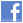 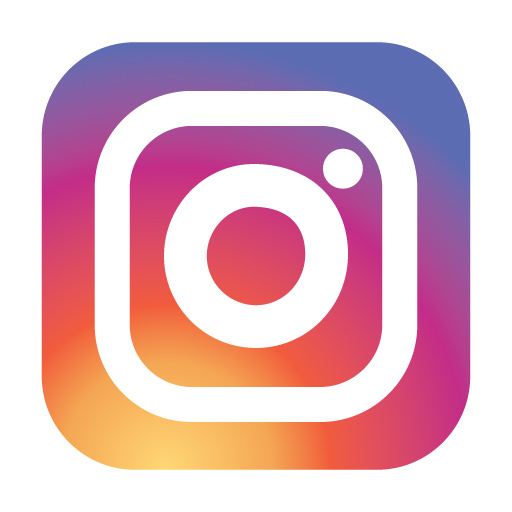 